Информация об оборудовании, полученном МБОУ СОШ № 24  в рамках модернизации системы общего образования.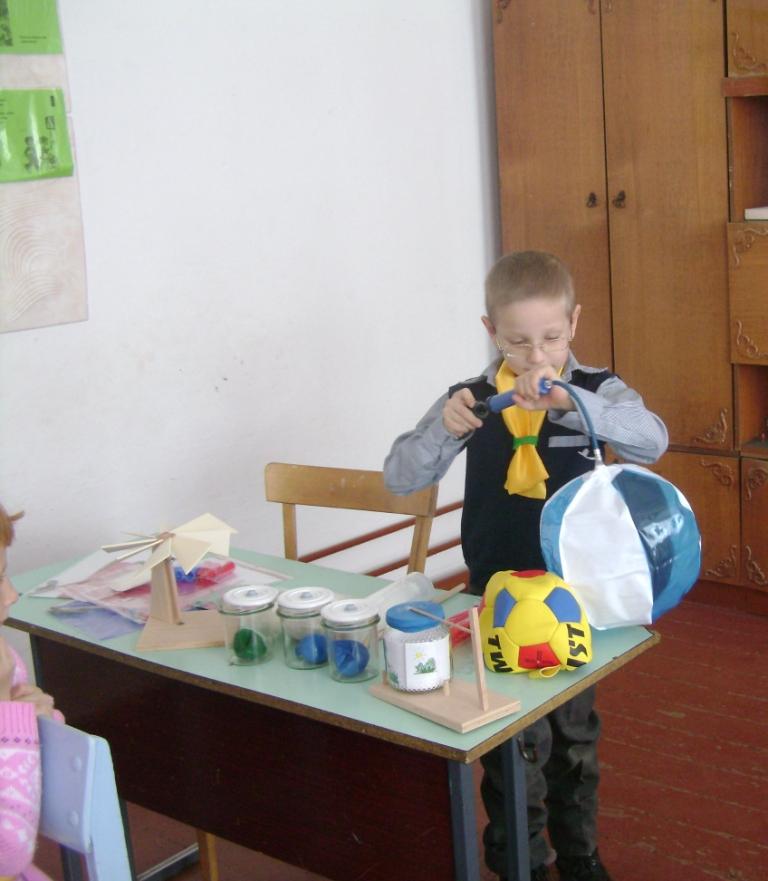 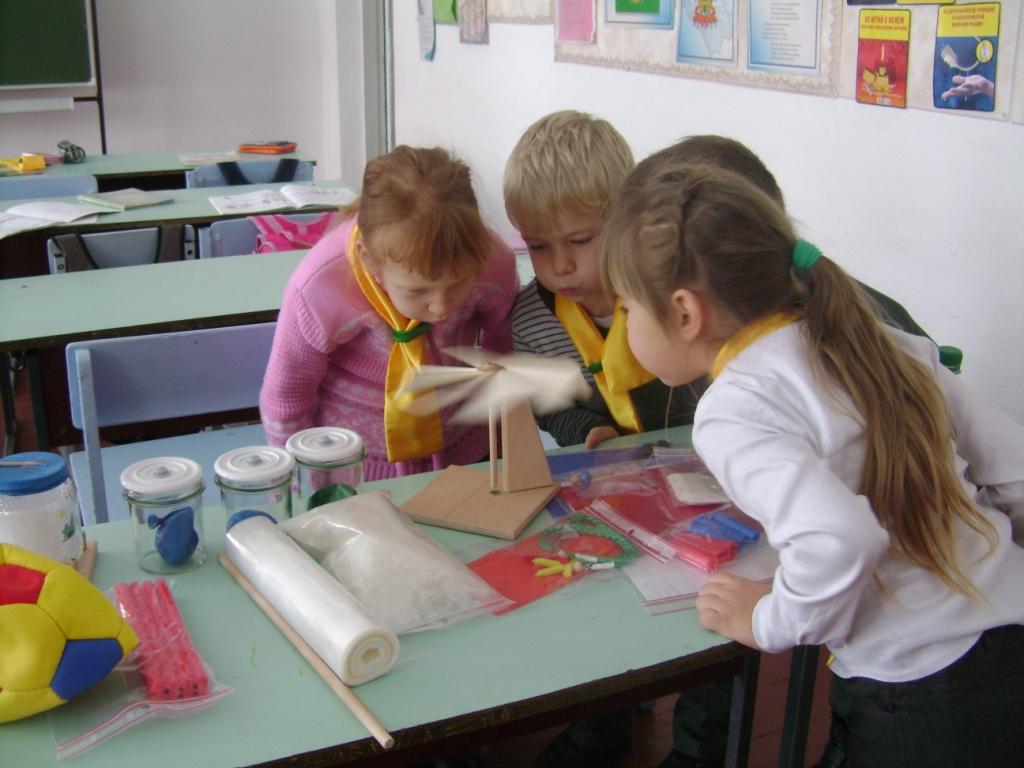 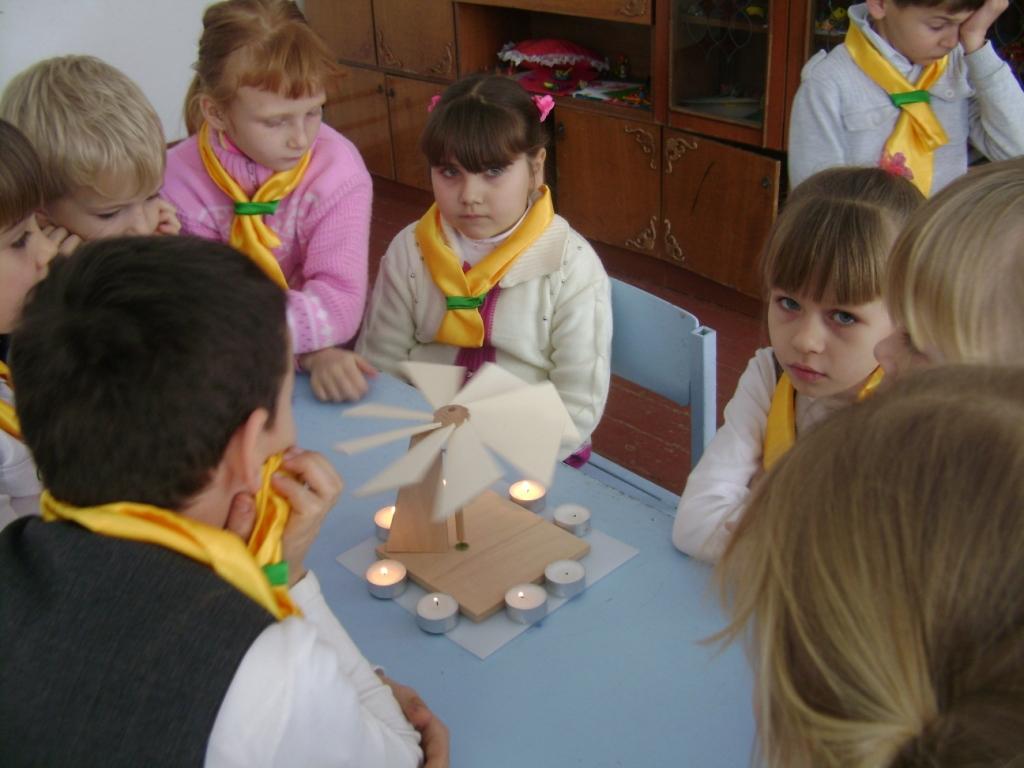 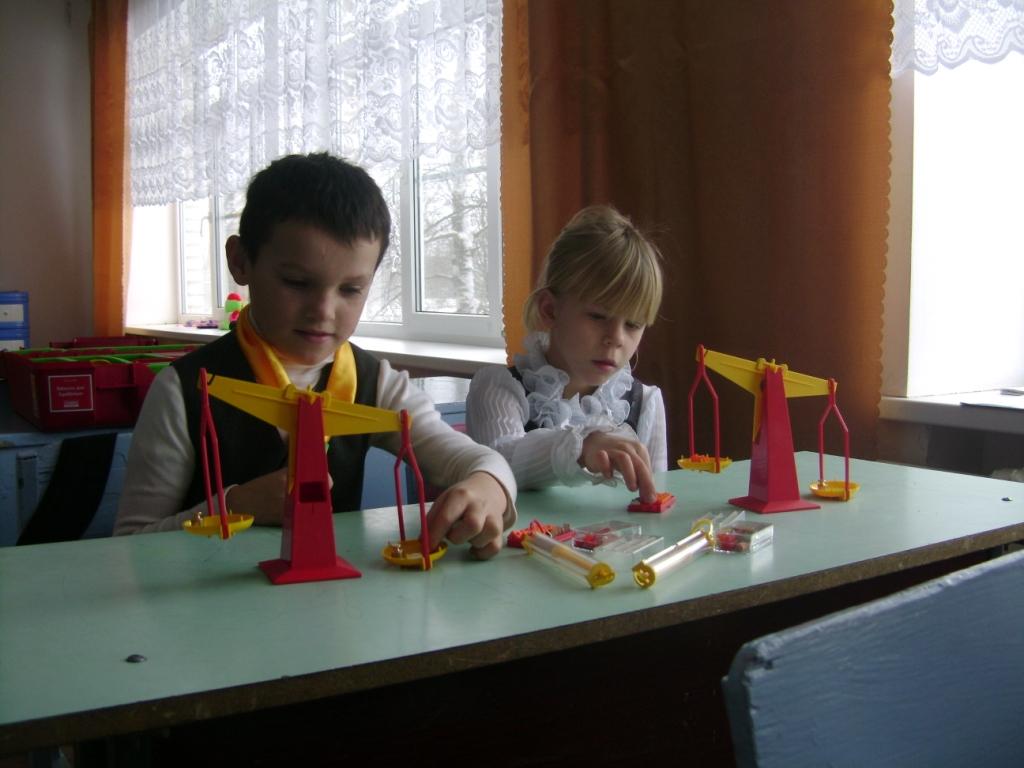 МБОУ СОШ № 24, Скорикова Ольга Викторовна, начальные классы, 1 класс.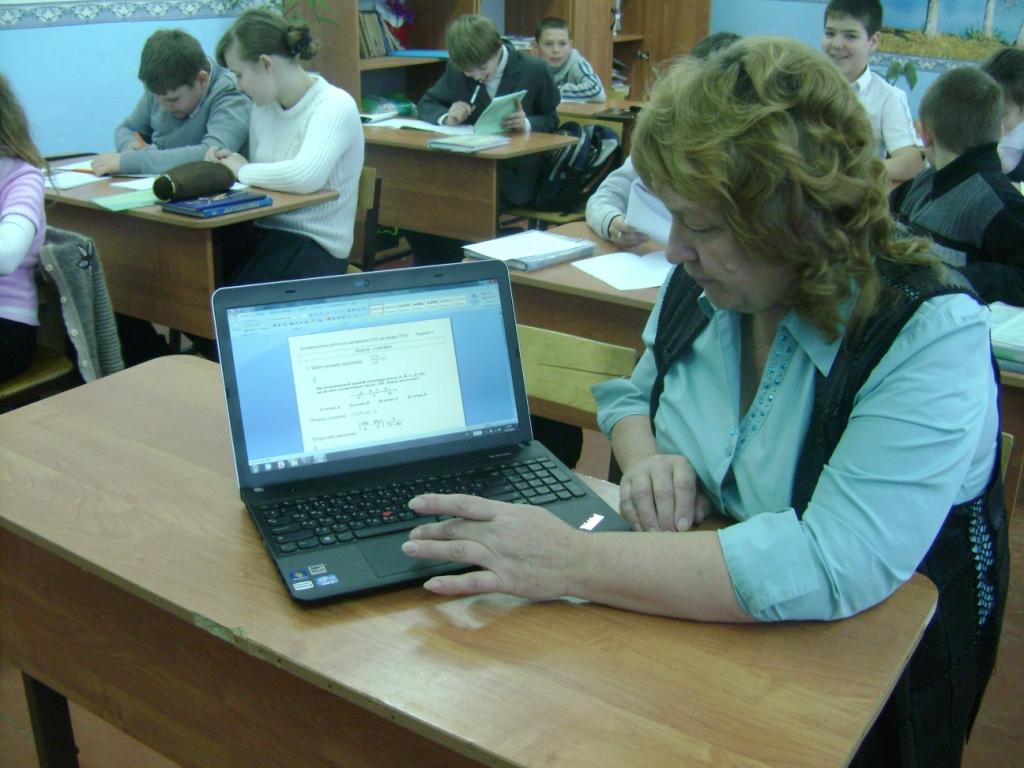 МБОУ СОШ № 24, Косова Надежда Дмитриевна, математика, 6-9кл.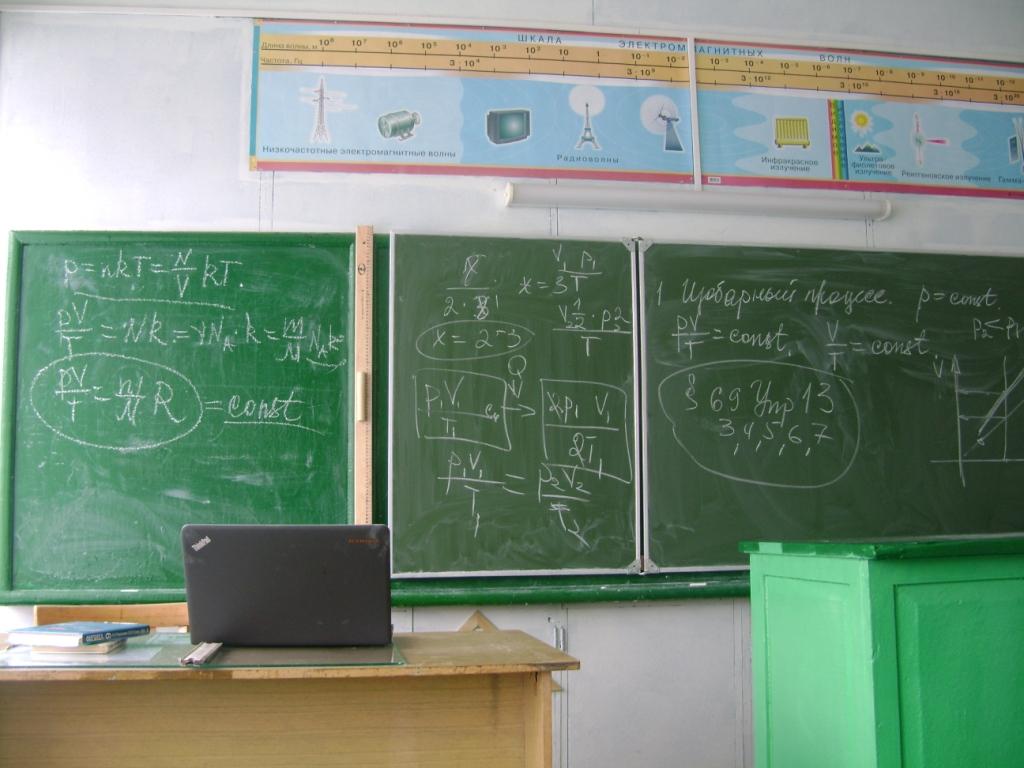 МБОУ СОШ № 24, Шишкин Александр Петрович, физика 7-11кл. 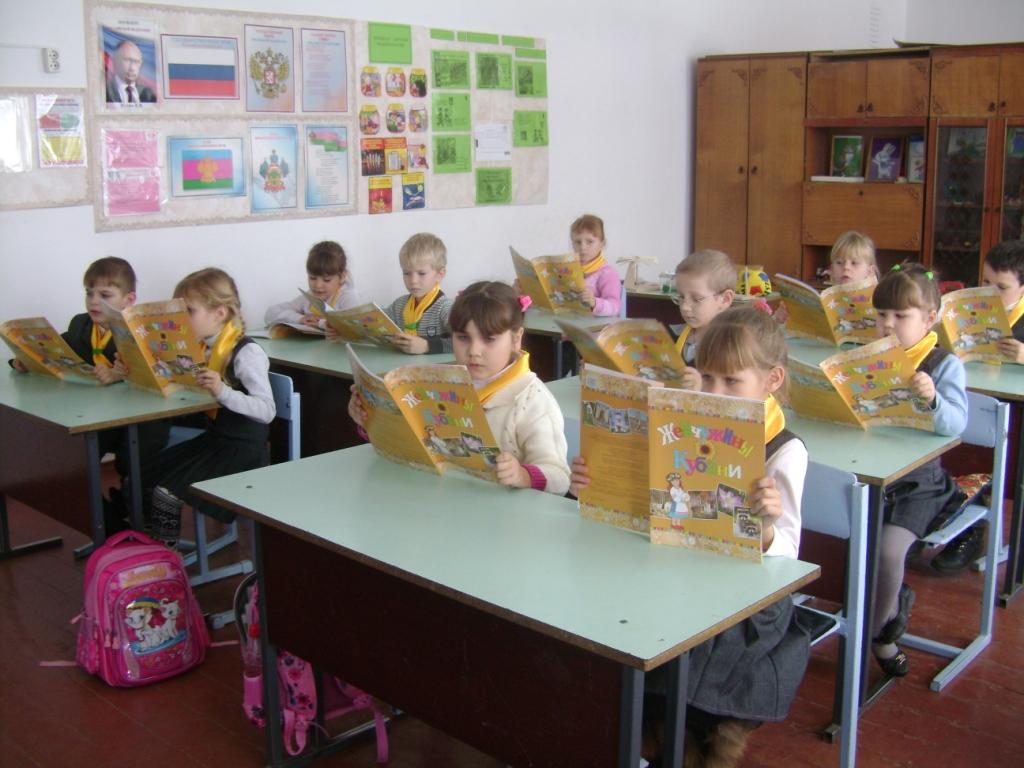 МБОУ СОШ № 24, Скорикова Ольга Викторовна, начальные классы, 1 класс.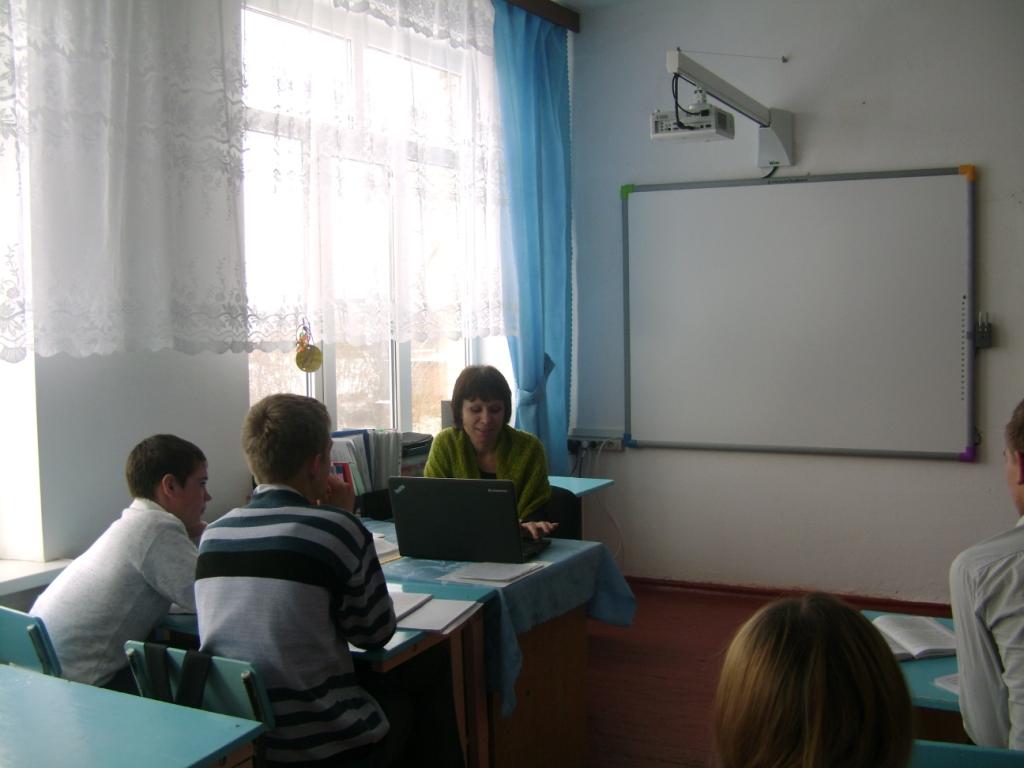 МБОУ СОШ № 24, Шаламова Ирина Петровна, русский язык, 5,7,9,11кл.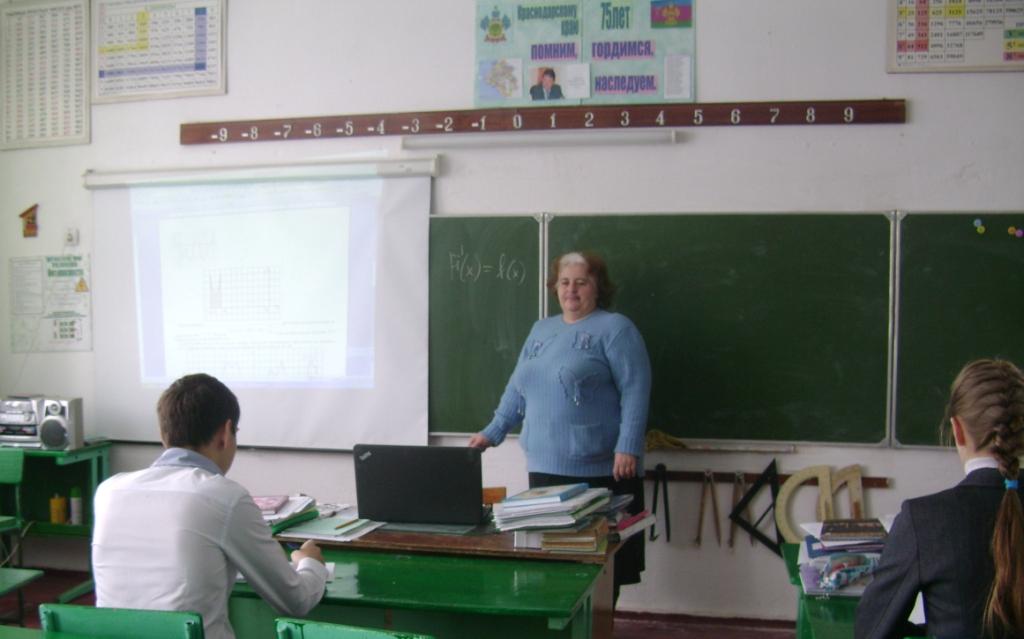 МБОУ СОШ №24, Шишкина  Людмила Викторовна, математика, 5, 10-11 кл.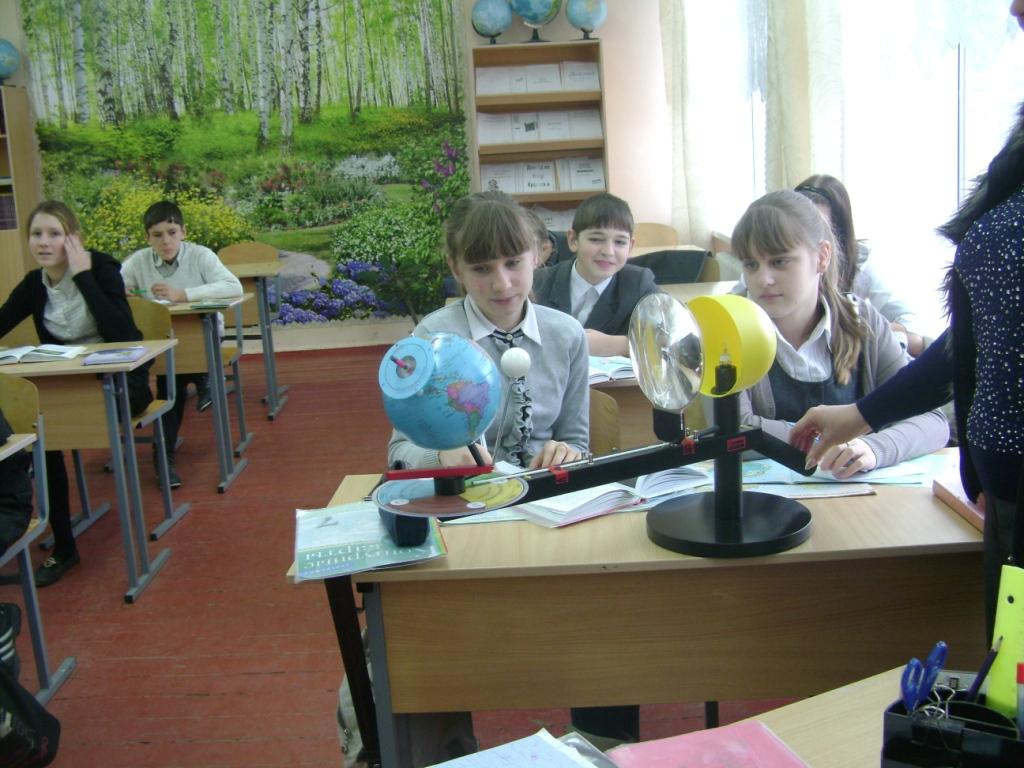 МБОУ СОШ №24, Шматко Светлана Анатольевна, география, 6-11кл.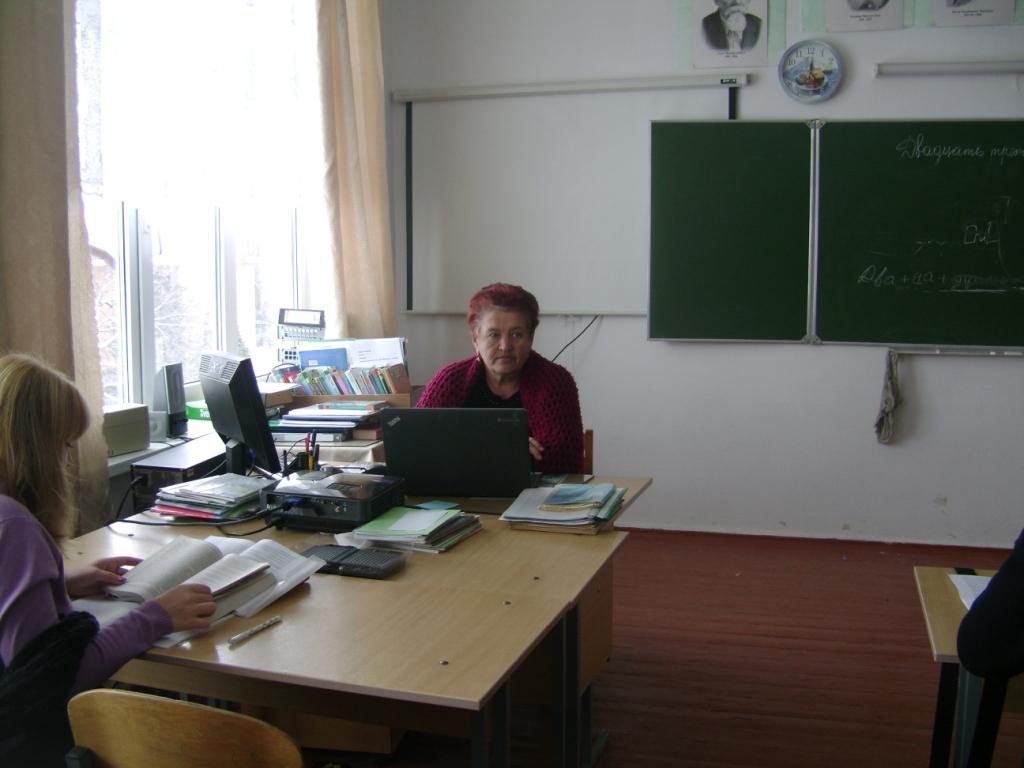 МБОУ СОШ № 24,   Пороткина Татьяна Ивановна, русский язык, 6,8,10кл.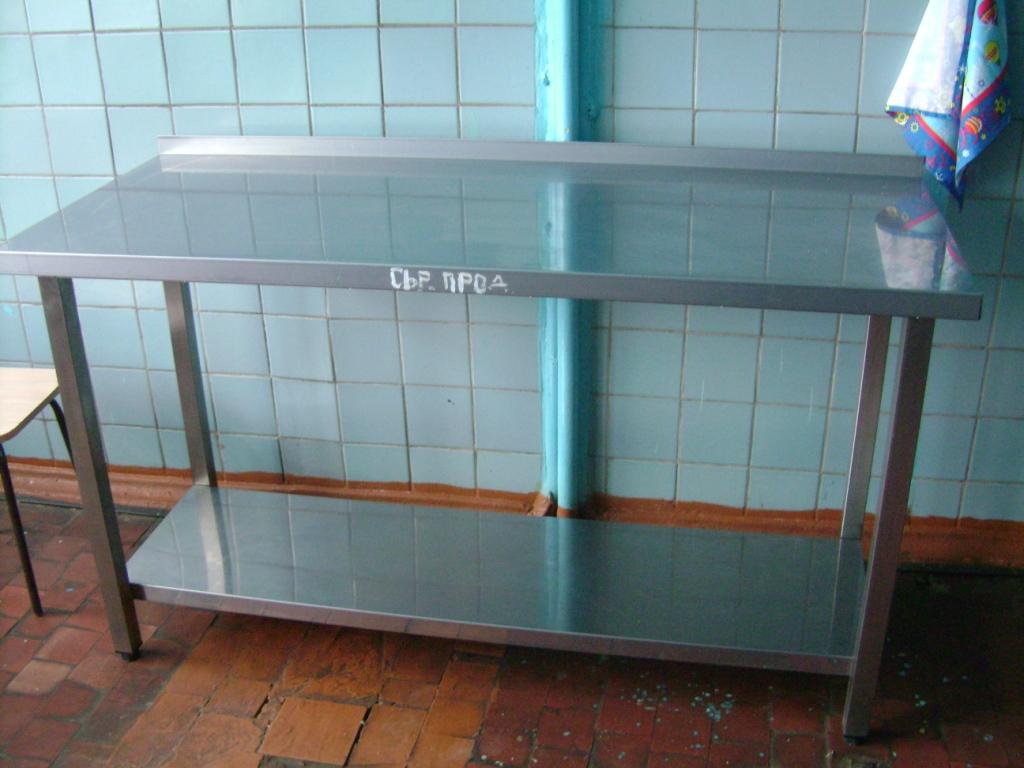 МБОУ СОШ № 24, Столовая.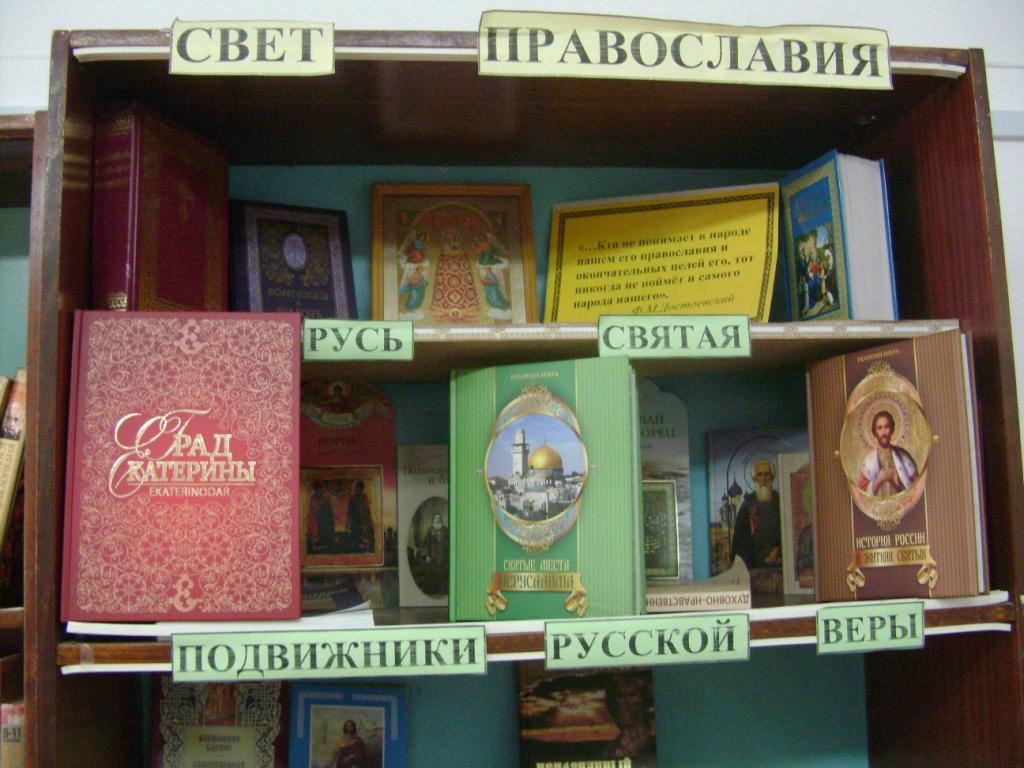 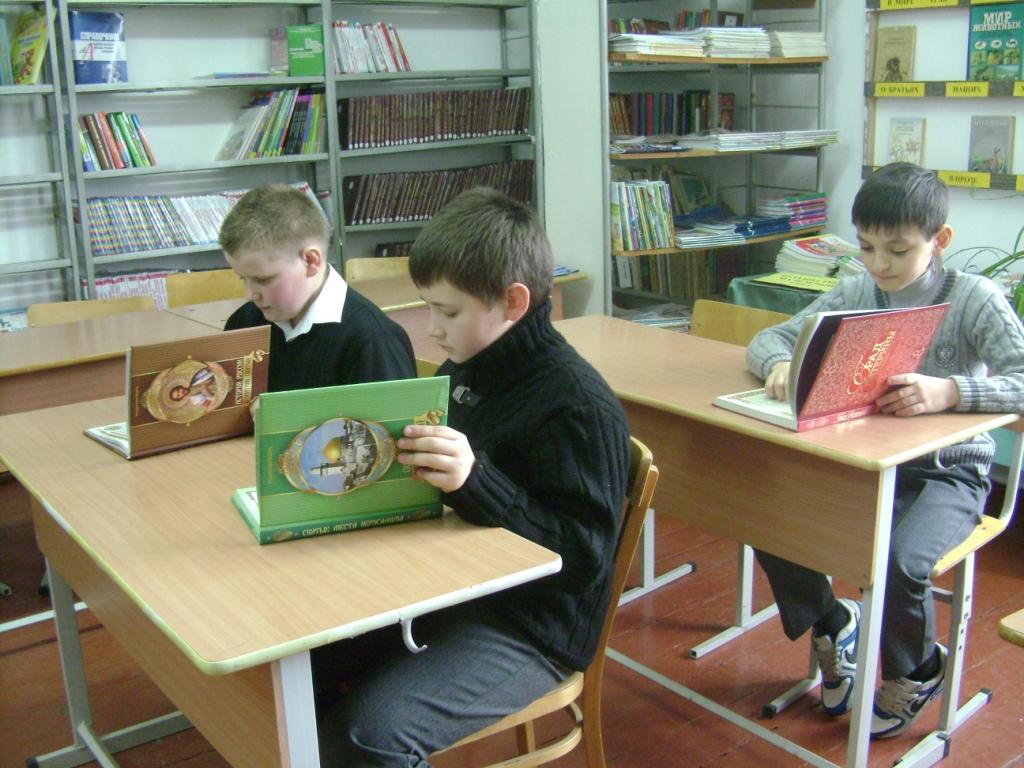 МБОУ СОШ № 24, Винник Елена Викторовна, библиотека,   1-11кл.